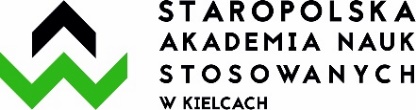 PYTANIA NA EGZAMIN LICENCJACKI- FINANSE I RACHUNKOWOŚĆ -Studia I stopniaRok akademicki 2022/2023Pytania kierunkowe:Co składa się na system finansowy państwa oraz jakie podmioty tworzą trzon tego systemu?Na czym polega istota dwuszczeblowego systemu bankowego.Na przykładzie NBP scharakteryzuj zadania banku centralnego w gospodarce rynkowej.Scharakteryzuj znane ci agregaty pieniężne i związki między nimi.Omów trzy podstawowe segmenty rynku finansowego.Co to są instrumenty finansowe oraz na jakie grupy można je podzielić?Omów zadania banku centralnego w systemie dwuszczeblowym.Omów rolę rynku kapitałowego we współczesnej gospodarce?Co to jest rynek pieniężny i jaką rolę pełni we współczesnych gospodarkach rynkowych?Istota, funkcje i struktura współczesnej rachunkowości.Rachunkowość finansowa a rachunkowość zarządcza – porównanie.Nadrzędne zasady rachunkowości.Omów modele i formy integracji gospodarczej wraz z przykładami.Fuzje i przejęcia, istota i modele.Kryteria konwergencji przyjęcia euro.Pytania specjalnościowe – Rachunkowość:Cena nabycia składników majątku i jej treść ekonomiczna.Zobowiązania i ich klasyfikacja.Sprawozdanie finansowe – istota i struktura.Istota i znaczenie zasady kontynuacji działania.Istota i znaczenie zasady memoriału.Zasada kontynuacji działania a zasada ciągłości.Budowa i funkcjonowanie konta księgowego.Podzielność pozioma kont i jej wykorzystanie w systemie rachunkowości.Podzielność pionowa kont i jej wykorzystanie w systemie rachunkowości.Kategorie cen i kosztów stosowane w wycenie bilansowej.Kapitał (fundusz) własny i jego elementy.Warianty rachunku zysków i strat oraz ich budowa i treść. Kategorie wyniku finansowego.Istota i rodzaje rezerw.Odroczony podatek dochodowy – istota i ustalanie.Pytania specjalnościowe – Finanse publiczne: Funkcje finansów publicznych.Wyjaśnij istotę deficytu budżetu jednostki samorządu terytorialnego i omów przyczyny jego powstawania.Gospodarcze i społeczne skutki podatków.Sposoby wyrażania preferencji w sprawach publicznych.Istota i rodzaje wydatków publicznych.Instrumenty zaciągania długu publicznego.Metody racjonalizacji wydatków publicznych.Regionalne izby obrachunkowe i ich funkcje.Systematyka wydatków publicznych.Budżet a publiczne fundusze celowe – podobieństwa i różnice.Źródła finansowania deficytu budżetowego i innych potrzeb pożyczkowych  w Polsce.Dług publiczny w Polsce i procedury jego ograniczania.Metody planowania budżetu a problem racjonalizacji wydatków budżetowych.Zasady repartycji środków publicznych pomiędzy państwo a samorząd. Podmioty sektora publicznego w Polsce.